AGENDAEdison State College – Charlotte Campus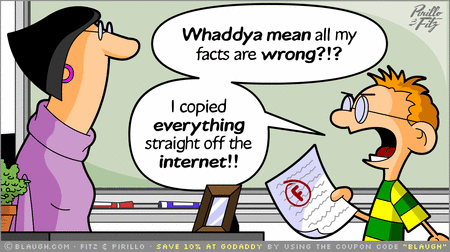 Learning Resources Center	June 9, 200910:00 AM – 11:00 PMAttendees:	LRC StaffLocation:	LRC OfficePlease bring:	Agenda and pen10:00 AM – 10:05 AMWelcomePhenessa Jones10:05 AM – 10:20 AMLRC QualityNew Library Website: http://www.edison.edu/library Research Guides for general educationProfessional development/trainingPlagiarism prevention alternativesSACS Reaffirmation process – become familiar with the standards pertaining to learning resources (2.9; 3.8.1; 3.8.2; and 3.8.3), http://www.sacscoc.org/pdf/PrinciplesOfAccreditation.PDF All10:20 AM – 10:40 AMOperationsConcernsPublic Library News – Mary AnnNew staffMonthly thematic display (i.e. July – Social Wellness Month, National Recreation & Parks Month)All10:40 AM – 10:50 AMCampus/LRC UpdatesNew facility for Hendry/Glades CenterTobacco-Free CampusProfessional Duty Days – August 17th and 18th Campus Professional Duty Days – August 19th – 21stPhenessa Jones10:50 AM – 11:00 PMWrap – upOpen DiscussionQ & AAll